ANGABEN ZUM ANTRAGSTELLERANGABEN ZUR EXKURSIONÄUSSERUNG SEITENS TATRAVAGÓNKA a. s. POPRAD:Der Antrag ist an die Abteilung Human Resources, Personalabteilung (Vorbereitung und Bildung der Mitarbeiter) spätestens 2 Wochen vor der Durchführung der Exkursion (education@tatravagonka.sk) zu richten.Wir werden Sie über Erledigung Ihres Antrags informieren.Der Antragsteller übermittelt die Anlage 1 Namensliste der Teilnehmer an der Exkursion mindestens 2 Tage vor dem Datum der Durchführung der Exkursion.  Die Größe einer Gruppe beträgt maximal 25 Teilnehmer.Die empfangende Organisation sorgt für die Begleitung und Überwachung des sicheren Verlaufs der Exkursion sowie für Unterweisung der Teilnehmer über Arbeitsschutz.Antrag auf Durchführung einer ExkursionTatravagónka a. s. PopradŠtefánikova 887/53058 01 Popradwww.tatravagonka.sk 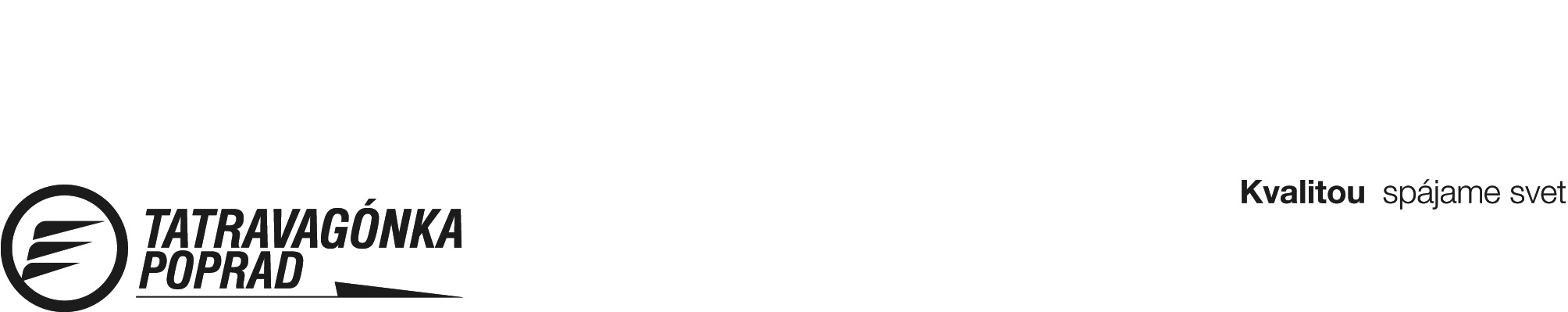 Vorname, Nachname, Titel:Name und Adresse der Organisation:Name und Adresse der Organisation:Name und Adresse der Organisation:Kontakt (Telefon, E-Mail):Wird der Antragsteller auch eine Begleitperson für die Organisation sein?ja        nein Wird der Antragsteller auch eine Begleitperson für die Organisation sein?Falls nein, Begleitperson angeben.Vorname, Nachname, Titel:      Kontakt (Telefon, E-Mail):      Datum der Ankunft:Vorausgesetzte Anzahl der Teilnehmer*:Studiengebiet und  unterrichtetes Fach:Studiengebiet und  unterrichtetes Fach:Genehmigung der Exkursion bei Tatravagónka     a. s. Poprad :ja        nein Stempel und Unterschrift des Genehmigenden................................................Direktor der Abt. Human ResourcesStempelZugewiesene verantwortliche Abteilung:Zugewiesene Begleitung für  verantwortliche Abteilung:Ansprechpartner für  Tatravagónka a. s. Poprad:Erhaltdatum des Antrags:Namensliste der ExkursionsteilnehmerTatravagónka a. s. PopradŠtefánikova 887/53058 01 Popradwww.tatravagonka.sk Lfd. -Nr.Vorname und Nachname des Teilnehmers 1.2.3.4.5.6.7.8.9.10.11.12.13.14.15.16.17.18.19.20.21.22.23.24.25.